土 地 台 帳 の 地 目 で 現 況 地 目 が相 違 し て い る 土 地 の 申 告 書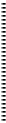 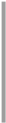 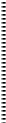 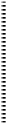 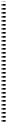 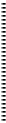 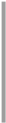 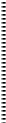 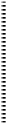 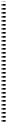 　地目の認定は、均衡のとれた適正な評価のため、登記簿上の地目を参考とし、現況の地目によることとされています。以下の内容を確認のうえ、申告してください。１．申告が必要となる場合　○納税通知書等に記載された現況地目と現状の地目が異なる場合　　だだし、一筆の土地のうち一部に相違のあるものは必要ありません。２．申告される際の留意事項　○地目の変更は、申告された翌年度からの適用となります。　○登記簿上の地目を変更するものではありません。　○台帳地目欄は、田、畑、山林、宅地、原野、池沼、雑種地等台帳に　　登載されている地目を記載してください。　○現況地目欄は、上記地目のほか、道路敷地、河川敷地、等当該土地　　の現況を記載してください。課長係長係受付印